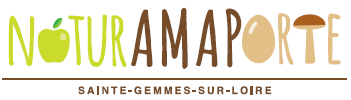 BULLETIN D’ADHÉSION « NaturAMAPorte »      Du 1er septembre 2023   au 31 août 2024 (1) Je / nous soussigné(e)(s)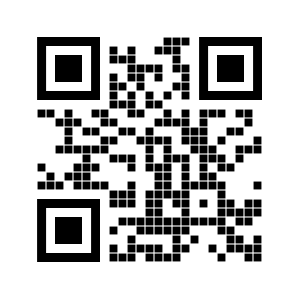 Les nouvelles adhésions au 1er mai 2023 sont concernées par cette période Déclare avoir pris connaissance de la Charte des AMAP et du règlement intérieur, Vous pouvez les consulter sur http://www.naturamaporte.com/ ou les demander par mail à naturamaporte@yahoo.frM’engage à participer à la vie de l’association dont une fois par an à tenir une permanence lors des livraisons du vendredi entre 17h25 et 18h30 (par binôme)Demande que NaturAMAPorte me réexpédie les mails qu’elle reçoit sur sa messagerie concernant le monde de l’agriculture, l’écologie, l’alimentation, le développement durable, la vie des Amaps, … 
Je peux à tout moment me désinscrire en le demandant par mail à naturamaporte@yahoo.fr(En cas de demi-panier, l’adhésion est due par chacun des consom’acteurs).Le montant de l’adhésion annuelle est de 6 euros (dont 1€ Interamap) avec paiement par virement             AMAP    FR76 1027 8394 0800 0208 7790 136   BIC CMCIFR2AVous pouvez également payer par chèque à l’ordre de NaturAMAPorte) et remettre votre chèque à un référent ou à un membre du bureau Vous pouvez l’adresser par courrier à Mr Patrick Aubry 28 rue Géricault 49000 ANGERS      Le bulletin d’adhésion que vous venez de remplir est à éditer et à remettre à un référent ou à un membre du bureau mais vous pouvez également le renvoyer par retour de mail à naturamaporte@yahoo.fr Nom prénom :Adresse :CP ville :Mobile : Fixe : E-mail :Fait à                                      Signature de l’adhérent :le